Μορφοποίηση κειμένου - ΧρώματαΆλλαξε τα χρώματα στις λέξεις του παρακάτω κειμένου 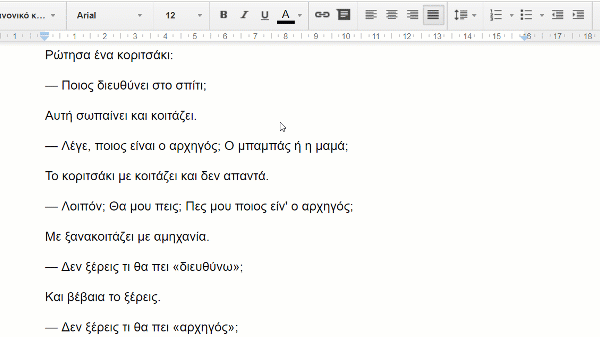 Ρώτησα ένα κοριτσάκι:— Ποιος διευθύνει στο σπίτι;Αυτή σωπαίνει και κοιτάζει.— Λέγε, ποιος είναι ο αρχηγός; Ο μπαμπάς ή η μαμά;Το κοριτσάκι με κοιτάζει και δεν απαντά.— Λοιπόν; Θα μου πεις; Πες μου ποιος είν' ο αρχηγός;Με ξανακοιτάζει με αμηχανία.— Δεν ξέρεις τι θα πει «διευθύνω»;Και βέβαια το ξέρεις.— Δεν ξέρεις τι θα πει «αρχηγός»;Και βέβαια το ξέρεις.— Λοιπόν;Με κοιτάζει και σωπαίνει. Δεν ξέρω τι να κάνω. Να θυμώσω; Κι αν η καημένη είναι μουγκή; Τώρα, να, το βάζει στα πόδια. Τρέχει μέχρι την άκρη του λιβαδιού, γυρνάει απότομα, μου βγάζει τη γλώσσα και μου φωνάζει γελώντας:— Δε διευθύνει κανείς, γιατί στο σπίτι μας όλοι μας αγαπιόμαστεΜπαμπάςΜπλε χρώμαΜαμάΚόκκινο χρώμαΚοριτσάκιΜωβ χρώμαΚαιΚαφέ χρώμαΤοΠράσινο χρώμα